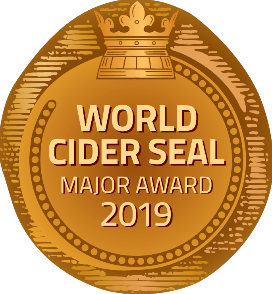 XXVIII.INTERNATINAL BEER FESTIVALBUDWEIS 2019SPECIFIKACE KATEGORIÍ /World cider seal 2019  33. Cider tradiční      fermentovaný nápoj z jablečné šťávy, obsah alkoholu 1,2 – 8,5% objemových34. Cider ochucený      fermentovaný nápoj ochucený, obsah alkoholu 1,2 – 8,5% objemovýchPODMÍNKY  ÚČASTIV DEGUSTAČNÍ SOUTĚŽI World cider seal 2019Zaslání závazné přihlášky do 20. prosince 2018 na adresu:International Beer Festival, Alois Srb, Svatkovice19, 398 42 Bernartice, nebo elektronicky alois.srb@cenrum.czPředání všech druhů degustačních vzorků v objemu 3 litrů (ve skle, či v plastu) nejpozději do 10. února 2018na adrese:Výstaviště České Budějovice, Husova 523/30 , 370 05 České BudějoviceÚhrada poplatku 500,- Kč + DPH 21 % za přihlášený druh.K úhradě poplatků za přihlášené degustační vzorky zašleme fakturu. Případné další podrobnosti žádejte telefonicky či e-mailem.PROGRAM ODBORNÝCH DEGUSTACIPÁTEK 15. ÚNORA 2019Pavilon R2 Výstaviště České Budějovice      	10.00  Cider tradiční10,30  Cider ochucenýSOBOTA 16. ÚNORA 2019Pavilon Z Výstaviště České Budějovice18.00 Oficiální vyhlášení výsledkůDo odborné hodnotící komise můžete nominovat i Vámi delegovaného odborníka.Po celý průběh festivalu lze Vaše produkty formou ochutnávek prezentovat návštěvníkům.